                                                                                              May 11, 2022Honorable President and Members  of the City Council of c/o Natawna Austin, Executive SecretaryRoom 409, City HallBaltimore, Maryland 21202 Re:   City Council Bill 22- 0202- Residential Parking Program-  Fells Point Area- Amendment Dear President and City Council Members:           The Law Department has reviewed City Council Bill 22-0202 for form and legal sufficiency.  This bill is for the purpose of revising area parking restrictions, creating new program eligibility standards, and  generally relating to the Fells Point Area Residential Permit Parking Program . Baltimore City Code, Transit and Traffic Art. Sec. 10-19 provides that “at any time after a Parking Management Plan has been adopted by administrative regulation, the Mayor and City Council may enact an Ordinance rescinding or modifying the administrative regulation and the Parking Management Plan created by it.This bill proposes to modify the Fells Point Area Parking Plan. This bill is the appropriate mechanism to accomplish this purpose. The Law Department, therefore, approves this bill for form and legal sufficiency.Sincerely,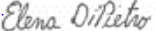 Elena R. DiPietroChief SolicitorCc:      James Shea, City Solicitor            Ebony Thompson, Deputy Solicitor            Stephen Salsbury, Chief of Staff	Nina Themelis, Mayor’s Office of Government Relations	Nikki Thompson, President’s Legislative Liaison	Ashlea Brown, Special Solicitor	Hilary Ruley, Chief Solicitor            Dereka Bolden            Michele Toth	Avery Aisenstark